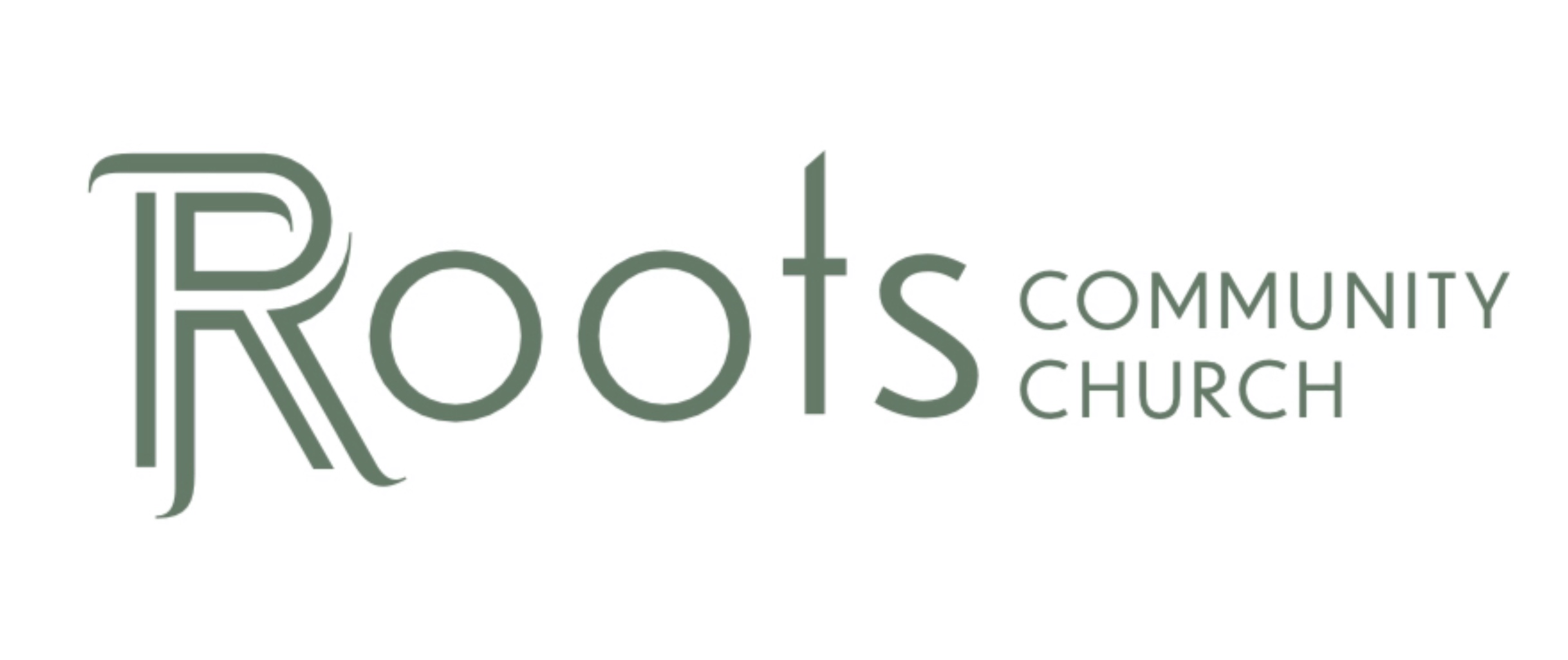 RCC Phoenix – 1.24.21 – What Happens in PrivateWhat happens in private eventually impacts what is seen outwardly.Many times in Scripture the Lord shows us the principle of doing things in ________________. Naomi’s Daughter in Laws names were _______________ and _______________._______________ stayed in Moab._______________ stayed with Naomi. Ruth 1:16-18 NLTBut Ruth replied, “Don’t ask me to leave you and turn back. Wherever you go, I will go; wherever you live, I will live. Your people will be my people, and your God will be my God. Wherever you die, I will die, and there I will be buried. May the Lord punish me severely if I allow anything but death to separate us!” When Naomi saw that Ruth was determined to go with her, she said nothing more.Ruth 2:1-2 NLTNow there was a wealthy and influential man in Bethlehem named Boaz, who was a relative of Naomi’s husband, Elimelech. One day Ruth the Moabite said to Naomi, “Let me go out into the harvest fields to pick up the stalks of grain left behind by anyone who is kind enough to let me do it.”Ruth 2:3 NLTNaomi replied, “All right, my daughter, go ahead.” So, Ruth went out to gather grain behind the harvesters. And as it happened, she found herself working in a field that belonged to Boaz, the relative of her father-in-law, Elimelech.Ruth 2:5-7 NLTThen Boaz asked his foreman, “Who is that young woman over there? Who does she belong to?” And the foreman replied, “She is the young woman from Moab who came back with Naomi. She asked me this morning if she could gather grain behind the harvesters. She has been hard at work ever since, except for a few minutes’ rest in the shelter.”We Have Real _______________The most _______________ conversations happen in private. We’re Not Trying to _______________ Anyone Ruth was doing _______________ labor in the field. No one is paying attention to her.When we announce our good deeds in public, it reveals the desire of our heart is actually to receive _______________ for ourselves.When we keep our good deeds private, it reveals our true desire is to _______________ the Lord.Ephesians 6:6-8 NLTSlaves, obey your earthly masters with deep respect and fear. Serve them sincerely as you would serve Christ. Try to please them all the time, not just when they are watching you. As slaves of Christ, do the will of God with all your heart. Work with enthusiasm, as though you were working for the Lord rather than for people. Remember that the Lord will reward each one of us for the good we do, whether we are slaves or free.Matthew 6:1-4 NLT“Watch out! Don’t do your good deeds publicly, to be admired by others, for you will lose the reward from your Father in heaven. When you give to someone in need, don’t do as the hypocrites do—blowing trumpets in the synagogues and streets to call attention to their acts of charity! I tell you the truth, they have received all the reward they will ever get. But when you give to someone in need, don’t let your left hand know what your right hand is doing. Give your gifts in private, and your Father, who sees everything, will reward you.Our True _______________ is Revealed James 4:15 NLTRemember, it is sin to know what you ought to do and then not do it.The _______________ of our character is proven when we do what is right when no one is looking.What a person does in private comes out in _______________. Ruth 2:10-12 NLTRuth fell at his feet and thanked him warmly. “What have I done to deserve such kindness?” she asked. “I am only a foreigner.” “Yes, I know,” Boaz replied. “But I also know about everything you have done for your mother-in-law since the death of your husband. I have heard how you left your father and mother and your own land to live here among complete strangers. May the Lord, the God of Israel, under whose wings you have come to take refuge, reward you fully for what you have done.”Ruth’s reward was marrying Boaz and having a son, _______________, who became the grandfather of David.